Настроение в начале урока:     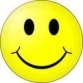 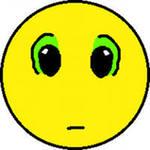 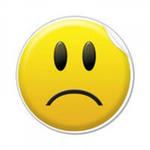 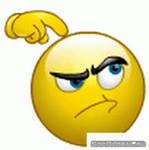 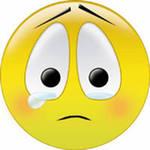 Настроение в конце урока: 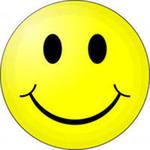 Настроение в начале урока: Настроение в конце урока: Сегодня на уроке я:Узнал…Научился…Урок:Показался интересным…Заставил задуматься…Показался сложнымСвоей работой на уроке я:Доволен…Не совсем доволен…Не доволен, потому что…Сегодня на уроке я:Узнал…Научился…Урок:Показался интересным…Заставил задуматься…Показался сложнымСвоей работой на уроке я:Доволен…Не совсем доволен…Не доволен, потому что…